                       Enhet for kultur – fritid - voksenopplæring        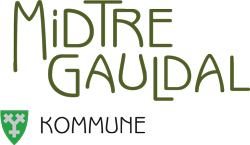 SØKNAD OM TILSKUDD TIL INKLUDERINGSTILTAK  for 2020Søknadsfrist 1. april 2020Overskudd/underskudd for perioden kr:Søker/lag/forening:Adresse:                                           Mobil:                           E-postadresse:Leder:                                              Mobil:                            E-postadresse:Kasserer:Evt. tilskudd utbetales til kontonummer:OPPLYSNINGER OM SØKNADEN:Tilsluttet hovedorg:Antall medlemmer tot:                                  Satser for kontingent pr.år:Herav aktive under 19 år:                             Aktive over 19 år:Antall medlemmer med flerspråklig/minoritetsspråklig bakgrunn:                                                                        Medlemsliste bør legges ved.Årsmelding og regnskap(signert av revisor) må legges ved. Andre opplysninger utover årsmelding og regnskap:Tiltak det søkes støtte for: (legg gjerne ved egen tiltaksplan eller prosjektbeskrivelse)Laget/foreningen aksepterer ordningen med ledsagerbevis (kryss ut) (dvs. at ledsagere til funksjonhemmede har gratis inngang til arr.)Lånegjeld kr:                                                Bankinnskudd/kassabeh. Kr:Oppvekst- og kulturutvalget kan kreve at dokumenter framlegges.Sted og dato:                                                 Underskrift av leder/kasserer:                                                             Underskrift av revisor:Styrets merknader:Dato/sted:                                                          Signatur leder: